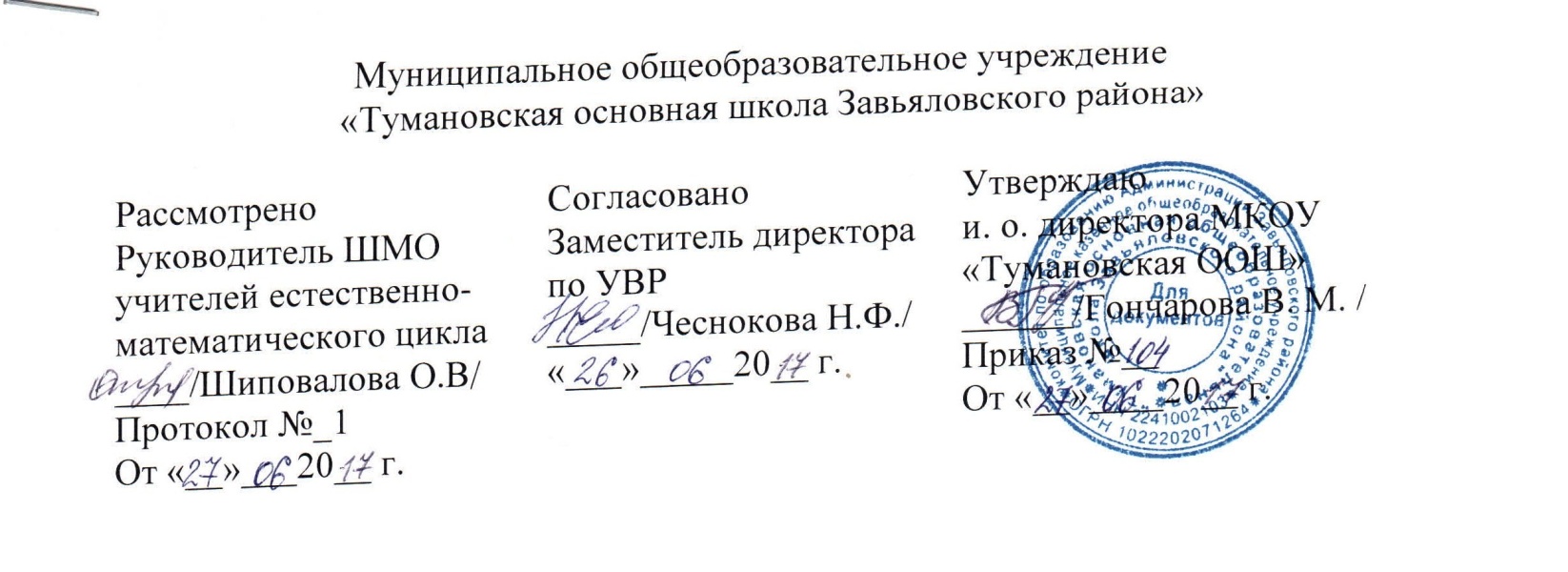 Рабочая программаучебного предметаалгебра 7 класс(102  часа)срок реализации 2017 – 2018 учебный годСоставитель: Шиповалова О.В.учитель математикивысшей категориипос. Тумановский2017 г.Пояснительная запискаПрограмма соответствует учебнику «Алгебра 7»  А. Г. Мордкович для  общеобразовательных учреждений  – М. Мнемозина, 2014 гг./ и обеспечена учебно-методическим комплектом «Алгебра 7»  А.Г, Мордкович. (М.: Мнемозина 2013 г.).
Программа рассчитана на 102 часов в год (3 часа в неделю), из них:
 – на итоговое повторение в конце года 9 часов, остальные часы распределила по всем темам;
 – на контрольные работы отведено 8 часов.
Содержание программы направлено на освоение учащимися знаний, умений и навыков на базовом уровне, что соответствует Образовательной программе школы. 
Она включает все темы, предусмотренные федеральным компонентом государственного образовательного стандарта основного общего образования по математике и авторской программой учебного курса.
Программа выполняет две основные функции.Информационно-методическая функция позволяет всем участникам образовательного процесса получить представление о целях, содержании, общей стратегии обучения, воспитания и развития учащихся средствами данного учебного предмета.Организационно-планирующая функция предусматривает выделение этапов обучения, структурирование учебного материала, определение его количественных и качественных характеристик на каждом из этапов, в том числе для содержательного наполнения промежуточной аттестации учащихся.Цели преподавания предмета:овладение системой математических знаний и умений, необходимых для применения в практической деятельности, изучения смежных дисциплин, продолжения образования;интеллектуальное развитие, формирование качеств личности, необходимых человеку для полноценной жизни в современном обществе, свойственных математической деятельности: ясности и точности мысли, критичности мышления, интуиции, логического мышления, элементов алгоритмической культуры, пространственных представлений, способности к преодолению трудностей;формирование представлений об идеях и методах математики как универсального языка науки и техники, средства моделирования явлений и процессов;воспитание культуры личности, отношения к математике как к части общечеловеческой культуры, играющей особую роль в общественном развитии.Место предмета в базисном учебном планеСогласно федеральному базисному учебному плану на изучение математики в  7 классе отводится не менее 170 часов из расчета 5 ч в неделю, при этом разделение часов на изучение алгебры и геометрии следующее:
 – 3 часа в неделю алгебры и 2 часа в неделю геометрии в течение всего учебного года, итого 102 часа алгебры и 68 часов геометрии.
 – тематическое и примерное поурочное планирование представлены  в соответствии с учебником «Алгебра 7Мордкович А.Г., М.: Мнемозина, 2014г.
В соответствии с этим реализуется типовая  программа «Алгебра 7-9 класс» для общеобразовательных учреждений  авт. А.Г. Мордкович, И.И. Зубарева, в объеме 102 часов.Результаты обученияРезультаты обучения представлены в Требованиях к уровню подготовки, задающих систему итоговых результатов обучения, которые должны быть достигнуты всеми учащимися, оканчивающими 8 класс, и достижение которых является обязательным условием положительной аттестации ученика за курс 8 класса. Эти требования структурированы по трем компонентам: «знать/понимать», «уметь», «использовать приобретенные знания и умения в практической деятельности и повседневной жизни».Содержание учебного предмета. Математический язык. Математическая модель  (13 часов) Линейная функция   (11 часов)Системы двух линейных уравнений с двумя переменными    (13 часов) Степень с натуральным показателем и ее свойства  (6 часов)Одночлены. Операции над одночленами.   (8 часов)Многочлены. Операции над многочленами.     (15 часов)Разложение многочленов на множители     (18 часов)Функция   у = х2   (9 часов)     Обобщающее повторение (9 часов)Планируемые результаты1. Личностные универсальные учебные действияУ обучающегося будут сформированы:широкая мотивационная основа учебной деятельности, включающая социальные, учебно-познавательные и внешние мотивы;учебно-познавательный интерес к новому учебному материалу и способам решения новой задачи;ориентация на понимание причин успеха в учебной деятельности, в том числе на самоанализ и самоконтроль результата, на анализ соответствия результатов требованиям конкретной задачи, на понимание предложений и оценок учителей, товарищей, родителей и других людей;способность к самооценке на основе критериев успешности учебной деятельности;установка на здоровый образ жизни;основы экологической культуры: принятие ценности природного мира, готовность следовать в своей деятельности нормам природоохранного, нерасточительного, здоровье сберегающего поведения;Обучающийся получит возможность для формирования:внутренней позиции обучающегося на уровне положительного отношения к образовательному учреждению, понимания необходимости учения, выраженного в преобладании учебно-познавательных мотивов и предпочтении социального способа оценки знаний;выраженной устойчивой учебно-познавательной мотивации учения;устойчивого учебно-познавательного интереса к новым общим способам решения задач;адекватного понимания причин успешности / не успешности учебной деятельности;положительной адекватной дифференцированной самооценки на основе критерия успешности реализации социальной роли «хорошего ученика»;компетентности в реализации основ гражданской идентичности в поступках и деятельности;установки на здоровый образ жизни и реализации её в реальном поведении и поступках;2. Регулятивные универсальные учебные действияОбучающийся научится:принимать и сохранять учебную задачу;учитывать выделенные учителем ориентиры действия в новом учебном материале в сотрудничестве с учителем;планировать свои действия в соответствии с поставленной задачей и условиями её реализации, в том числе во внутреннем плане;учитывать установленные правила в планировании и контроле способа решения;осуществлять итоговый и пошаговый контроль по результату (в случае работы в интерактивной среде пользоваться реакцией среды решения задачи);оценивать правильность выполнения действия в соответствии с требованиями данной задачи и задачной области;адекватно воспринимать предложения и оценку учителей, товарищей, родителей и других людей;различать способ и результат действия;вносить необходимые коррективы в действие после его завершения на основе его оценки и учёта характера сделанных ошибок, использовать предложения и оценки для создания нового, более совершенного результата, использовать запись (фиксацию) в цифровой форме хода и результатов решения задачи, собственной звучащей речи на русском, родном и иностранном языках;Обучающийся получит возможность научиться:в сотрудничестве с учителем ставить новые учебные задачи;преобразовывать практическую задачу в познавательную;проявлять познавательную инициативу в учебном сотрудничестве;самостоятельно учитывать выделенные учителем ориентиры действия в новом учебном материале;осуществлять констатирующий и предвосхищающий контроль по результату и по способу действия, актуальный контроль на уровне произвольного внимания;самостоятельно адекватно оценивать правильность выполнения действия и вносить необходимые коррективы в исполнение как по ходу его реализации, так и в конце действия.3. Познавательные универсальные учебные действияОбучающийся научится:осуществлять поиск необходимой информации для выполнения учебных заданий с использованием учебной литературы, энциклопедий, справочников (включая электронные, цифровые), в открытом информационном пространстве, в том числе контролируемом пространстве Интернета;осуществлять запись (фиксацию) выборочной информации об окружающем мире и о себе самом, в том числе с помощью инструментов ИКТ;использовать знаково-символические средства, в том числе модели (включая виртуальные) и схемы (включая концептуальные) для решения задач;строить сообщения в устной и письменной форме;ориентироваться на разнообразие способов решения задач;основам смыслового восприятия познавательных текстов, выделять существенную информацию из сообщений разных видов (в первую очередь текстов);осуществлять анализ объектов с выделением существенных и несущественных признаков;осуществлять синтез как составление целого из частей;проводить сравнение и классификацию по заданным критериям;устанавливать причинно-следственные связи в изучаемом круге явлений;строить рассуждения в форме связи простых суждений об объекте, его строении, свойствах и связях;устанавливать аналогии;• владеть рядом общих приёмов решения задач.
Обучающийся получит возможность научиться:осуществлять расширенный поиск информации с использованием ресурсов библиотек и сети Интернет;записывать, фиксировать информацию об окружающем мире с помощью инструментов ИКТ;создавать и преобразовывать модели и схемы для решения задач;осознанно и произвольно строить сообщения в устной и письменной форме;осуществлять выбор наиболее эффективных способов решения задач в зависимости от конкретных условий;осуществлять синтез как составление целого из частей, самостоятельно достраивая и восполняя недостающие компоненты;осуществлять сравнение, классификацию, самостоятельно выбирая основания и критерии для указанных логических операций;строить логическое рассуждение, включающее установление причинно-следственных связей;произвольно и осознанно владеть общими приёмами решения задач.4. Коммуникативные универсальные учебные действияОбучающийся научится:адекватно использовать коммуникативные, прежде всего речевые, средства для решения различных коммуникативных задач, строить монологическое высказывание, владеть диалогической формой коммуникации, используя в том числе средства и инструменты ИКТ и дистанционного общения;допускать возможность существования у людей различных точек зрения, в том числе не совпадающих с его собственной, и ориентироваться на позицию партнёра в общении и взаимодействии;учитывать разные мнения и стремиться к координации различных позиций в сотрудничестве;формулировать собственное мнение и позицию;договариваться и приходить к общему решению в совместной деятельности, в том числе в ситуации столкновения интересов;строить понятные для партнёра высказывания, учитывающие, что партнёр знает и видит, а что нет;задавать вопросы;контролировать действия партнёра;использовать речь для регуляции своего действия;адекватно использовать речевые средства для решения различных коммуникативных задач, строить монологическое высказывание, владеть диалогической формой речи.Обучающийся получит возможность научиться:учитывать и координировать в сотрудничестве позиции других людей, отличные от собственной;учитывать разные мнения и интересы и обосновывать собственную позицию;понимать относительность мнений и подходов к решению проблемы;аргументировать свою позицию и координировать её с позициями партнёров в сотрудничестве при выработке общего решения в совместной деятельности;продуктивно содействовать разрешению конфликтов на основе учёта интересов и позиций всех участников;с учётом целей коммуникации достаточно точно, последовательно и полно передавать партнёру необходимую информацию как ориентир для построения действия;задавать вопросы, необходимые для организации собственной деятельности и сотрудничества с партнёром;осуществлять взаимный контроль и оказывать в сотрудничестве необходимую взаимопомощь;адекватно использовать речь для планирования и регуляции своей деятельности;адекватно использовать речевые средства для эффективного решения разнообразных коммуникативных задач.Методы, формы, средства  работы с детьми, испытывающими трудности в освоении ООПМетоды и формы работы:Индивидуально ориентированное введение учебного материалаДозирование объема информации и времени её предъявленияФронтальный и индивидуальный контроль усвоения учебного материала в условиях урока и во внеурочной деятельностиОптимальный подбор учебного материала для поддержания необходимой мотивации  для  его усвоения  ученикомОбеспечение психологического  комфорта для обучаемых :доброжелательного отношения к ученику, поощрение н-р, высокая оценка, похвала, поддержание прогресса в учении в сочетании с необходимыми критическими замечаниями  6)Решение  проблемных ситуаций 7)Использование исследовательского подхода при изучении  учебного материала 8)Связь учебной информации с жизненным опытом учащихся 9) Организация сотрудничества, использование командных форм работы 10)Индивидуальная и групповая работа над проектами 11) Работа по алгоритму 12) Различные формы урока: урок –игра, урок- семинар, урок- путешествие, урок – детектив 13) Индивидуально дифференцированные заданияСредства обучения:Карточки для индивидуальной работыЗадания с выбором ответаДеформированные заданияКарточки – тренажерыТворческие заданияКарточки – информаторыКарточки- конспектыПерфокартыРазбивка заданий на дозы, этапы, выделение в сложных заданиях ряда простых, ссылка на аналогичное задание, выполненное ранееНапоминание приема и способа выполнение заданияБолее частое обращение к слабоуспевающим с вопросами, выясняющими степень понимания ими учебного материалаПривлечение их в качестве помощников при проблемном обучении  к выводам и обобщениям  или объяснению сути проблемы , высказанной сильным ученикомРазрешение пользоваться наглядными пособиями, помогающими излагать суть явленияТщательный контроль за их деятельностью, указание на ошибки, проверка, исправлениеСтимулирование оценкой, подбадриванием, похвалойПримерное планирование учебного материала по алгебре в 7 классе на  102 часаМатериально-техническое обеспечение образовательного процессаСтандарт по математике, примерные программы, авторские программы, которые входят в состав обязательного программно-методического обеспечения кабинета математики.  Комплекты учебников, рекомендованных или допущенных министерством образования и науки Российской Федерации.Рабочие тетради, дидактические материалы, сборники контрольных и самостоятельных работ, практикумы по решению задач, соответствующие используемым комплектам учебниковСборники заданий (в том числе в тестовой форме), обеспечивающих диагностику и контроль качества обучения в соответствии с требованиями к уровню подготовки учащихсяНаучная, научно-популярная, историческая литература. необходимая для подготовки докладов, сообщений, рефератов, творческих работ. Таблицы по математике, содержащие  правила действий с числами, таблицы метрических мер, основные сведения о плоских и пространственных геометрических фигурах, основные математические формулы, соотношения, законы, графики функций.Мультимедийные обучающие программы и электронные учебные издания по основным  разделам курса математики, предоставляющие техническую возможность построения системы текущего и итогового контроля уровня подготовки учащихся (в том числе, в форме тестового контроля).Комплект инструментов классных: линейка, транспортир, угольник (300, 600), угольник (450, 450), циркуль.Комплект стереометрических тел (демонстрационный)Каточки индивидуального, дифференцированного опросаУчебно-методическое обеспечение предмета.Организация учебного процесса предполагает наличие минимального набора учебного оборудования, как для демонстрационных целей в классе, так и для индивидуального использования.Минимальный набор демонстрационного учебного оборудования включает:демонстрационные плакаты, содержащие основные математические формулы, соотношения, законы, таблицы метрических мер, графики основных функций;классные линейки, угольники, транспортир, циркуль;мультимедийный проектор, компьютер.разработанные презентации по отдельным темам.карточки, раздаточный материалВ наборах для индивидуального использования имеется: линейка, угольник, транспортир, циркуль.Дата Номер урокаТема урокаКол-во часовПримечанияГлава 1. Математический язык. Математическая модель  (13 часов)Глава 1. Математический язык. Математическая модель  (13 часов)Глава 1. Математический язык. Математическая модель  (13 часов)Глава 1. Математический язык. Математическая модель  (13 часов)Глава 1. Математический язык. Математическая модель  (13 часов)1Числовые и алгебраические выражения12Числовые и алгебраические выражения13Числовые и алгебраические выражения14Что такое математический язык15Решение упражнений с помощью математического языка 16Что такое математическая модель17Решение упражнений с помощью математической модели18Решение упражнений с помощью математической модели19Линейное уравнение с одной переменной110Линейное уравнение с одной переменной111Координатная прямая112Нахождение точек на координатной прямой113Контрольная работа № 1 «Математический язык. Математические модели»1Глава 2. Линейная функция   (11 часов)Глава 2. Линейная функция   (11 часов)Глава 2. Линейная функция   (11 часов)Глава 2. Линейная функция   (11 часов)Глава 2. Линейная функция   (11 часов)14Понятие координатной плоскости115Построение фигур на координатной плоскости116Линейное уравнение с двумя переменными117Построение графиков функций вида    ах + ву + с=0118Решение упражнений на применение уравнений с двумя переменными119Понятие линейной функции120Построение графиков функций вида у = kх + m121Практическая работа по теме «График линейной функции»122Линейная функция вида у = kх123Взаимное расположение графиков линейных функций124Контрольная работа № 2 «Линейная функция»1Глава 3. Системы двух линейных уравнений с двумя переменными    (13 часов)Глава 3. Системы двух линейных уравнений с двумя переменными    (13 часов)Глава 3. Системы двух линейных уравнений с двумя переменными    (13 часов)Глава 3. Системы двух линейных уравнений с двумя переменными    (13 часов)Глава 3. Системы двух линейных уравнений с двумя переменными    (13 часов)25Основные понятия о системе двух линейных уравнений126Решение упражнений на составление систем двух линейных уравнений127Метод подстановки128Метод подстановки129Графическое решение систем уравнений с помощью метода подстановки130Метод алгебраического сложения131Метод алгебраического сложения132Графическое решение систем уравнений с помощью метода алгебраического сложения133Зачет по теме «Методы решения систем линейных уравнений»134Системы двух линейных уравнений с двумя переменными как математические модели реальных ситуаций135Системы двух линейных уравнений с двумя переменными как математические модели реальных ситуаций136Системы двух линейных уравнений с двумя переменными как математические модели реальных ситуаций137Контрольная работа № 3 «Системы двух линейных уравнений с двумя переменными»1Глава 4.  Степень с натуральным показателем и ее свойства  (6 часов)Глава 4.  Степень с натуральным показателем и ее свойства  (6 часов)Глава 4.  Степень с натуральным показателем и ее свойства  (6 часов)Глава 4.  Степень с натуральным показателем и ее свойства  (6 часов)Глава 4.  Степень с натуральным показателем и ее свойства  (6 часов)38Что такое степень с натуральным показателем139Таблица основных степеней140Свойства степени с натуральным показателем141Свойства степени с натуральным показателем142Умножение и деление степеней с одинаковым показателем 143Степень с нулевым показателем1Глава 5. Одночлены. Операции над одночленами.   (8 часов)Глава 5. Одночлены. Операции над одночленами.   (8 часов)Глава 5. Одночлены. Операции над одночленами.   (8 часов)Глава 5. Одночлены. Операции над одночленами.   (8 часов)Глава 5. Одночлены. Операции над одночленами.   (8 часов)44Понятие одночлена. Стандартный вид одночлена145Сложение и вычитание одночленов146Сложение и вычитание одночленов147Умножение одночленов148Возведение одночлена в натуральную степень149Деление одночлена на одночлен150Деление одночлена на одночлен151Контрольная работа № 4  «Степень с натуральным показателем и ее свойства. Одночлены и операции над ними»1Глава 6.  Многочлены. Операции над многочленами.     (15 часов)Глава 6.  Многочлены. Операции над многочленами.     (15 часов)Глава 6.  Многочлены. Операции над многочленами.     (15 часов)Глава 6.  Многочлены. Операции над многочленами.     (15 часов)Глава 6.  Многочлены. Операции над многочленами.     (15 часов)52Понятие многочлена153Сложение и вычитание многочленов154Сложение и вычитание многочленов155Умножение многочлена на одночлен156Умножение многочлена на одночлен157Умножение многочлена на многочлен158Умножение многочлена на многочлен159Зачет по теме «Арифметические операции над многочленами»160Формулы сокращенного умножения161Разность квадратов162Разность и сумма кубов163Полный и неполный квадрат164Зачет по теме  «Формулы сокращенного умножения»165Деление многочлена на одночлен166Контрольная работа № 5  «Многочлены и операции над ними»1Глава 7. Разложение многочленов на множители     (18 часов)Глава 7. Разложение многочленов на множители     (18 часов)Глава 7. Разложение многочленов на множители     (18 часов)Глава 7. Разложение многочленов на множители     (18 часов)Глава 7. Разложение многочленов на множители     (18 часов)67Разложение многочленов на множители168Вынесение общего множителя за скобки169Вынесение общего множителя за скобки170Способ группировки171Способ группировки172Разложение многочлена на множители с  помощь формул сокращенного умножения173Разложение многочлена на множители с  помощь формул сокращенного умножения174Разложение многочлена на множители с  помощь формул сокращенного умножения175Разложение многочлена на множители с  помощь формул сокращенного умножения176Зачет по теме «Разложение многочлена на множители с  помощь формул сокращенного умножения»177Разложение многочленов на множители  с помощью комбинаций различных приемов178Разложение многочленов на множители  с помощью комбинаций различных приемов179Зачет по теме «Разложение многочленов на множители  с помощью комбинаций различных приемов»180Алгебраические дроби181Сокращение алгебраических дробей182Сокращение алгебраических дробей183Тождества 184Контрольная работа № 6 «Разложение многочленов на множители»1Глава 8 . Функция   у = х2   (9 часов)Глава 8 . Функция   у = х2   (9 часов)Глава 8 . Функция   у = х2   (9 часов)Глава 8 . Функция   у = х2   (9 часов)Глава 8 . Функция   у = х2   (9 часов)85Функция вида у = х2 , ее свойства и график186Функция вида у = х2 , ее свойства и график187Практическая работа по теме «Построение графиков функций вида у = х2»188Графическое решение уравнений189Графическое решение уравнений190Значение записи у = f(х) в математике191Построение кусочно-заданных функций192Построение кусочно-заданных функций193Контрольная работа № 7  «Функция у = х2»1Обобщающее повторение (9 часов)Обобщающее повторение (9 часов)Обобщающее повторение (9 часов)Обобщающее повторение (9 часов)Обобщающее повторение (9 часов)94Функции и графики195Функции и графики196Линейные уравнения и системы уравнений197Линейные уравнения и системы уравнений198Алгебраические преобразования199Алгебраические преобразования1100Итоговая контрольная работа      (№8)1101Обобщающее повторение курса алгебры 7 класса1102Итоговый урок1Всего 102